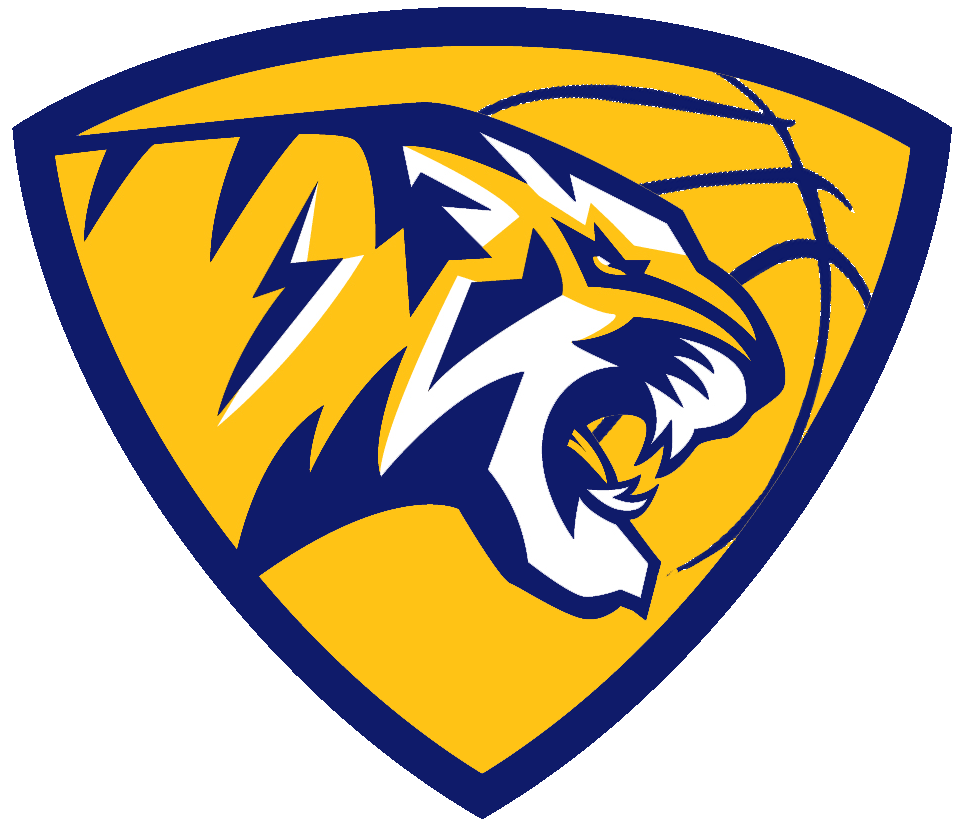 After a long hiatus, we are back and ready to play some basketball.  Now is the time to sign up!BASKETBALL IS OFFERED FOR ALL STUDENTS IN GRADES 3-8We are looking to have Boys and Girls Grammar and Junior Divisions this year!  Coaches will be needed to have all divisions please let Ms. Lepore or Paul Berardis (pberardis@courts.ri.gov) know if you are interested in coaching. Rosters need to be submitted by October 14, 2021.  Do not wait and sign up now! Please come and join the teams and keep the great tradition of success with St. Mary’s Athletics.Basketball Registration Fees1st Child - $100.002nd Child - $50.00ALL FEES MUST BE PAID AT TIME OF REGISTRATION (If there is a concern with this, please see Ms. Lepore)Clinics will run the week of 10/18 through 11/8 (more information to follow)If interested, please fill out below and return no later than 10/1. Student Name:													Grade: 														Student’s Address: 												Phone Number: 												